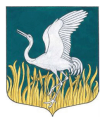 ЛЕНИНГРАДСКАЯ ОБЛАСТЬЛУЖСКИЙ МУНИЦИПАЛЬНЫЙ РАЙОНАДМИНИСТРАЦИЯМШИНСКОГО СЕЛЬСКОГО ПОСЕЛЕНИЯПОСТАНОВЛЕНИЕ От   10 января 2022                                                №1/МПВ соответствии со статьями 172,179 Бюджетного кодекса РФ, администрация Мшинского сельского поселения Лужского муниципального района  Ленинградской области ПОСТАНОВЛЯЕТ:	1. Внести  изменения  в Постановление  администрации Мшинского сельского поселения от 12.11.2021 № 280/МП «Об утверждении Перечня муниципальных программ Мшинского сельского поселения» следующие изменения:             1.  Утвердить   следующий перечень муниципальных программ Мшинского сельского поселения (приложение): 1.1. «Комплексное развитие территории Мшинское сельское поселение»; 1.2.  «Обращение с отходами».      2. Финансирование мероприятий Муниципальной программы производить в пределах ассигнований, предусмотренных на эти цели в бюджете Мшинского сельского  поселения на соответствующий финансовый год.3. Настоящее постановление  вступает в силу с момента подписания и подлежит размещению на официальном сайте администрации Мшинского  сельского поселения  в сети Интернет http://мшинское.рф/.    4. Контроль за исполнением постановления оставляю за собой.Глава администрацииМшинского сельского поселения                                                                                      О.А. МедведеваРазослано: в прокуратуру, в делоО внесении изменений в постановление от 12.11.2021 № 280/МП «Об утверждении Перечня муниципальных программ Мшинского сельского поселения»